Fairytale of New YorkJem Finer, Shane MacGowan 1987 (The Pogues)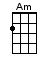 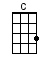 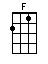 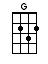 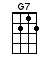 INTRO:  / 1 2 3 4 /[F] / [C][F] / [G][C] / [G]GUYS:It was Christmas [C] Eve babe, in the [F] drunk tank [F]An old man [C] said to me, won't see a-[G]nother one [G7]And then he [C] sang a song, the rare old [F] Mountain Dew [F]I turned my [C] face away, and dreamed a-[G]bout [C] you [G]Got on a [C] lucky one, came in eight-[F]een to one [F]I've got a [C] feeling, this year's for [G] me and you [G7]So happy [C] Christmas, I love you [F] baby [F]I can see a [C] better time, when all our [G] dreams come [C] true[F] / [C][F] / [G][C] /< TIME CHANGE TO 6/8 = / 1 2 3 4 5 6 / or                                             / 1       2      / >[C][F] / [C][G] / [C][F] / [G][C]GIRLS:They've got [C] cars big as [G] bars, they've got [Am] rivers of [F] goldBut the [C] wind goes right through you, it’s no place for the [G] oldWhen you [C] first took my [Am] hand on a [C] cold Christmas [F] EveYou [C] promised me Broadway was [G] waiting for [C] meYou were [C] handsomeGUYS:You were [C] pretty, Queen of New York [G] cityTOGETHER:When the [C] band finished [F] playing, they [G] howled out for [C] moreSi-[C]natra was swinging, all the [C] drunks they were [G] singingWe [C] kissed on the [F] corner, then [G] danced through the [C] nightThe [F] Boys of the NYPD choir were [C] singing Galway [Am] BayAnd the [C] bells were [F] ringing [G] out for Christmas [C] dayINSTRUMENTAL:They've [C] got cars big as [G] bars, they've got [Am] rivers of [F] goldBut the [C] wind goes right through you, it’s no place for the [G] oldWhen you [C] first took my [Am] hand on a [C] cold Christmas [F] EveYou [C] promised me Broadway was [G] waiting for [C] meGIRLS:You're a [C] bum, you're a punkGUYS:You're an [C] old slut on [G] junkLying [C] there almost [F] dead on a [G] drip in that [C] bedGIRLS:You [C] scum bag, you maggot, you cheap lousy [G] faggotHappy [C] Christmas your [F] arse, I pray [G] God it's our [C] lastTOGETHER:The [F] Boys of the NYPD choir still [C] singing Galway [Am] BayAnd the [C] bells are [F] ringing [G] out for Christmas [C] day [C]It was Christmas [C] Eve babe, in the [F] drunk tank [F]An old man [C] said to me, won't see a-[G]nother one [G7]GUYS:I could have [C] been someone [C]GIRLS:Well so could [F] anyone [F]You took my [C] dreams from me, when I first [G] found you [G7]GUYS:I kept them [C] with me babe, I put them [F] with my own [F]Can't make it [C] all alone, I've built my dreams a-[G]round [C] you [C]TOGETHER:The [F] Boys of the NYPD choir still [C] singing Galway [Am] BayAnd the [C] bells are [F] ringing [G] out for Christmas [C] day [C]The [F] Boys of the NYPD choir still [C] singing Galway [Am] BayAnd the [C] bells are [F] ringing [G] out for Christmas [C] day [F] / [C]www.bytownukulele.ca